Reading PolicyKey Stage 2- updated September 23Reading Intent:We believe that a quality English curriculum should develop children’s love of and enthusiasm for reading, writing and discussion. We give all children the opportunity to enter the magical worlds that books open to them. We aim to inspire an appreciation of our rich and varied literary heritage and a habit of reading widely and often, developing culturally, emotionally, intellectually, socially and spiritually. Reading is the core of our curriculum. We teach children to be confident and fluent readers who will have a lifelong love of books and reading. Reading also enables pupils both to acquire knowledge and to build on what they already know. We want to inspire children to be confident in the arts of speaking and listening and to use discussion to develop their learning. We believe that a thorough grasp of literacy skills is crucial to a high-quality education and will give our children the confidence and tools they need to become learners for life.Aims:The overarching aim for is to promote high standards of language and literacy by equipping pupils with a strong command of the spoken and written word, and to develop their love of literature through widespread reading for enjoyment. We aim for our pupils to:Be able to read and speak at least an age appropriate level. Be exposed to a variety of literature, genres and authors.Read daily, across the curriculum.Be confident, fluent readers with a good understanding.Develop a love of reading for pleasure, as well as information by reading widely and often.Demonstrate motivation to read and read widely and frequently. Acquire a wide vocabulary, an understanding of grammar and knowledge of linguistic conventions for reading, writing and spoken languageAppreciate our rich and varied literary heritageIn addition to this:All teachers will have high expectation and there is a shared and consistent approach to teaching and learning. Each classroom is ‘text-rich’ and provides high-quality books and reading resources which are used across the wider curriculum so that children are able to use their increasingly developed reading skills to access further learning. Reading ImplementationTeaching and learningWe teach reading in line with the aims of The National Curriculum:Word reading Comprehension (both listening and reading)Additionally, the National Curriculum sets out statutory requirements for each year group which we use to ensure that children are being developed and challenged at an appropriate level. All staff have a clear understanding of the KS2 content domains and the end points for their year group. The 2014 National Curriculum states that: ‘English has a pre-eminent place in education and in society. A high-quality education in English will teach pupils to speak and write fluently so that they can communicate their ideas and emotions to others and through their reading and listening, others can communicate with them. Through reading, pupils have a chance to develop culturally, emotionally, intellectually, socially and spiritually. Literature, especially, plays a key role in such development. Reading also enables pupils both to acquire knowledge and to build on what they already know.’ Reading LessonsWe recognise that comprehension is an outcome, not a skill to practise; therefore, our approach is to support pupils to engage deeply with a wide range of literature.Within reading lessons, our priority is to ensure that pupils are fully immersed within the world of the story. Word reading (Fluency)We recognise the importance of actively teaching and embedding reading fluency across KS2 and this is exemplified within our quality first teaching. We ensure that every child reads every day through a varied reading experience. We use a range of strategies: choral reading, paired reading, repeated reading and individual reading. These are visible within each classroom across the school day. Any pupil who is struggling to read fluently are quickly identified and support is then put into place. Please see the Teaching and Learning progression for fluency and the Concerns in reading flowchart for further information. Reading lessons focus on supporting pupils to construct a mental model (see page 151-155 of The DfE Reading Framework July 23) of a specific text so that they understand its meaning. We use the approach of ‘explicit instruction’ and conscious effort and lessons are structured to allow pupils to think deeply and discuss a range of rich and challenging texts. (See ‘The elements of a Reading Lesson’ from the DfE for further information –appendix 1)‘The Gradual Release of Responsibility Model’ is used to teach the children to be excellent and fluent readers who have a deep understanding of the texts read, this ensures that they are able to demonstrate elaborate and flexible thinking when discussing a wide range of texts. Modelling- Reading a text alongside the pupils, the teacher models depth of thinking when analysing and understanding texts read.Collaborative work - the teacher supports and guides the understanding of texts, making explicit links for the pupils.Guided practice with gradual release of responsibility, andPupils independently demonstrate that they have a deep understanding of the text read.Teachers plan activities that support pupils to construct a mental model of a specific text so that they understand its meaning. The ‘Reading Vipers’ (reading skills) are used to aid adults (these are not shared with the children), to ensure that a variety of questions are discussed when analysing texts- see appendix 2 for question stems.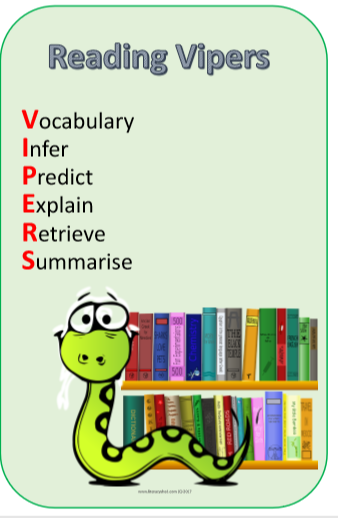 Prediction—pupils predict what might happen as a text is read. This causes them to pay close attention to the text, which means they can closely monitor their own comprehension. Summarising—pupils describe succinctly the meaning of sections of the text. This causes pupils to focus on the key content, which in turn supports comprehension monitoring. This can be attempted using graphic organisers that illustrate concepts and the relationships between them using diagrams. Inference—pupils infer the meaning of sentences from their context, and the meaning of words from spelling patterns. Example of a week’s learning within reading (Year 3-6)Class Novel focus- 4 x 20 minutes per week, plus one reading session to ensure that the children gain a depth of understanding. Book club- 1 x 20 minutes per week- promoting a love of reading by providing time to recommend books for class reading and reading at home. Whole class reading lessons- 5 x per week, 30 minutes based upon year group reading overviews.Weekly opportunities to read across the curriculum. Independent reading x 5 day 15 minWe believe that this will support our pupils to develop into effective and competent readers. * In addition to this, each class will spend a discrete amount of time practising reading test skills, so that they are familiar with the format prior to assessment points. The children will have the opportunity to access a wide variety of texts over the term, these will include:a book study (2 week block, linked to a writing unit)short extracts (multiples from the same text or genre/focus) Ashley Booth model is used for this deliverycontemporary and classic textspoetry/songspicture books/ video clips non-fiction texts (often linked to the wider curriculum, as well as equality and diversity)The choice of texts will support pupils to reflect on their own lives and understand the lives of others as well as having links to other elements of the curriculum to enrich their learning. Please see year group Reading Overviews for further information To be updatedCaptureThe title and author of the chosen text will be evident at the start of a piece of learning. Children to discuss and predict, share ideas and learn from one another.An extract of text or stimuli will be used as a memory hook, there will be evidence of how the children have explored, engaged and unpicked the stimuli chosen. There will be many opportunities for the pupils to evidence their own understanding of the texts read. Book Study:The whole class approach supports children in developing a love for reading and forms part of a ‘book study’ (fiction and non-fiction) which immerses children into a text and will lead into high quality writing outcomes. This happens in a two week ‘block’ each half-term and will include a deep understanding of a whole text, authorial intent and will provide the children with opportunities to explore their thoughts and ideas creatively e.g. through drama and art. This may be recorded in English books or Reading books depending on where the teacher feels it will fit best. Reading StaminaWe actively encourage and teach children to build a good reading stamina. We do this through reflective reading practise, the children learn to recognise how long they are able to focus and read independently for and are then challenged to increase this for longer periods of time without being distracted or without distracting others.Recording readingIn Key Stage 2, all children have a reading record book; their personal book records all texts that they have read independently. All adults and pupils are able to record in the child’s individual reading record. Classes actively work together to record 100 reads and the class receive a reward. Build on teamwork, collaborative engagement and working to a challenge. The reward is delivered by the class teacher linked to teamwork task. Each signature in a reading record counts towards 1 read for the reading 100 challenge. AssessmentsWe assess the children’s fluency and comprehension skills in a variety of ways, to ensure we have a clear understanding of each individual as a reader and any potential barriers to support them to make progress. Teachers update their assessments termlyAssessments are made through a combination of observation, discussion and written workWeekly reading comprehensions help teachers to make their judgements in this important area as well as using Rising Stars for assessment termlyThe phonics screen, KS1 statutory assessment and KS2 SATs provide transitional assessment  and highlight additional interventions Barriers to readingWhen assessing reading barriers staff are rigorous in ensuring that we are specific in our diagnosis. Fluency: expression and volume, phrasing, smoothness and pace.Reading Comprehension: vocabulary, figurative language, narrative skills, grammatical development, verbal reasoning, inferencing, verbal working memory and motivation to read.Enhanced provision through QFT and where appropriate, specific, targeted interventions are put in place to support children to overcome their reading barriers. Provision for bottom 20% ReadersRigorous assessment to identify specific barriers.Enhanced provision through QFT- including additional opportunities for reading for pleasure.High focus within reading lessons and when the class text is shared.Further opportunities for them to discuss what they have read and what they enjoy reading.Ensure they have a reading book that they want to read, alongside a book matched closely to their reading ability.Focused interventions (fluency and comprehension as appropriate).Access to a range of dyslexia friendly books in UKS2.Whole School StrategiesDaily  reading lessonsClass book read daily, with a high focus on ensuring that children understand tier 2 vocabulary. Children complete book reviews once the book has been finished.Book club session once a week for discussion and recommendations Daily 15 minute love of reading sessions Classrooms and school library will be text rich and have books that link to the wider curriculum.Buddy reading system where UKS2 children will read with key stage 1 children.Reading 100 Reading books are available at playtime.Whole school Reading ChallengeBook fair to visit twice a year.Opportunities for a range of authors to visit school  Provide enrichment opportunities, through the celebration of World Book Day, National storytelling Week, entering Poetry Competitions and taking part in Reading Challenges All teachers ensure to plan stimulating English lessons, which incorporate ICT and collaborative learning so that children are excited and enthused in their lessons, leading to a strong motivation to read and write. We employ both in the moment and after the moment marking. Through ‘live’ marking, we can give children instant feedback about their learning in the lesson; this enables children to adjust their learning based on the feedback provided by teachers and teaching and learning assistants. Reading ImpactWe are creating a community of enthusiastic readers and writers who enjoy showcasing their developing English skills. They are confident to take risks in their reading and writing, and love to discuss and share their ideas with others. Children will be enthusiastic to take part in events, productions and drama. Children will be ambitious in their writing and want to engage with varied texts and genres and value the importance of reading to aid all elements of their education.Pupils enjoy reading regularly for information, enjoyment and pleasure.Pupils discuss books with excitement and interest.Purposeful feedback moves the learning forward. Children respond to the feedback and are able to articulate what they need to do next to improve. Presentation is of a high standard and in line with the school policy.Teachers track pupil progress and this informs planning and intervention. Subject leader monitoring is purposeful and evidences good practice (this includes: learning walks, learning quality assurances, lesson observations, pupil interviews, listening to pupils read)Pupils identified as having SEND, evidence good progress from their starting points. Early identification of need and highly structured Interventions ensure that any child in danger of not meeting the expected standard, has appropriate provision in place. Appendix 1The elements of a Reading Lesson (The DfE Reading Framework):1. The teacher reading aloud 2. Pupils reading 3. The teacher’s modelling and explanations 4. Questioning1. The teacher reading aloud Reading lessons will often be built around the teacher reading aloud, with pupils listening and thinking. The teacher will often be explaining new words, language patterns and ideas, pausing, for example, to: • think out loud about which character the pronoun ‘he’ refers to in a sentence • think out loud about the content of the text, for example commenting on an unexpected plot twist • introduce new vocabulary by briefly explaining a key word • share a key piece of knowledge, for example briefly explaining the historical context to an event • connect the story to pupils’ own experience as well as asking pupils to discuss things2. Pupils readingIn another lesson a pupil may read independently or in a pair. Paired reading can be effective as everyone is involved, with pupils taking turns reading aloud a sentence, paragraph, page or whole text to one another. Pupils who read at the same level might share a text or more fluent readers might read to those who are less fluent. For this to work successfully, pupils need to be clear what their role is, especially when listening. For example, are they listening to offer feedback on their partner’s reading or concentrating on the meaning of the text?3. The teacher’s modelling and explanationsShowing what skilled readers do to create a mental model (see Appendix 1) is a vital part of teaching. Reading lessons provide an opportunity to make explicit to pupils how a skilled reader makes sense of a text, works out the meaning of an unfamiliar word or incorporates a new idea into existing background knowledge. The teacher occasionally stops to think aloud, commenting as they read. This approach can be used successfully in shared reading (with the whole class reading a text together), in small group reading, or when an adult is reading with an individual child who would particularly benefit from support.Teachers might: • model how ideas in the text and ideas from pupils’ background knowledge are combined to make meaning • show how to decode the unfamiliar word and then explain its meaning • comment on and consider the impact of specific words or phrases • model how a skilled reader fills in the gaps as they read.4. QuestioningIn addition to supporting pupils to form a coherent mental model through reflecting on the meaning of what they have read, effective questioning can deepen pupils’ understanding, prompting them to think about the ideas and language used in the texts they read and hear, driving productive discussion and thus improving attainment. Questioning that promotes elaboration and flexible thinking will support pupils to integrate new ideas and knowledge into their existing schema. It is a principal part of good reading teaching, alongside a teacher’s explanations. To be as effective as possible, questions need to be text specific. Banks or lists of generic questions, perhaps found online, are unlikely lead to deep thinking or rich discussion. Using questions to drive thinking and discussion in reading sessions and using questions for assessment are not the same. Giving pupils a short text or extract and asking them to answer questions about it is assessing reading, not teaching it; it may not even be assessing reading very well. While questioning is a useful pedagogical tool, on many occasions it is more efficient simply to tell pupils something than ask elaborate questions to reach the same point.Appendix 2Reading Viper Question Stems (to support planning)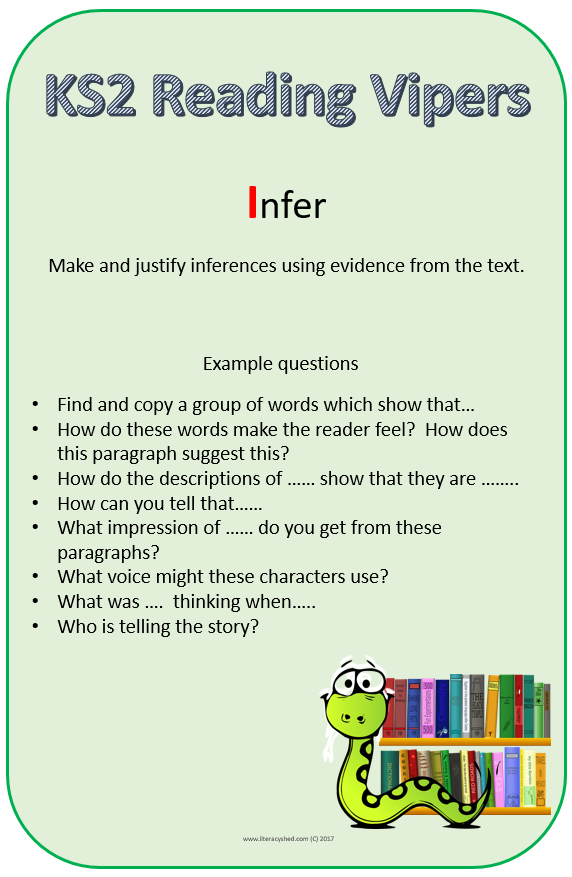 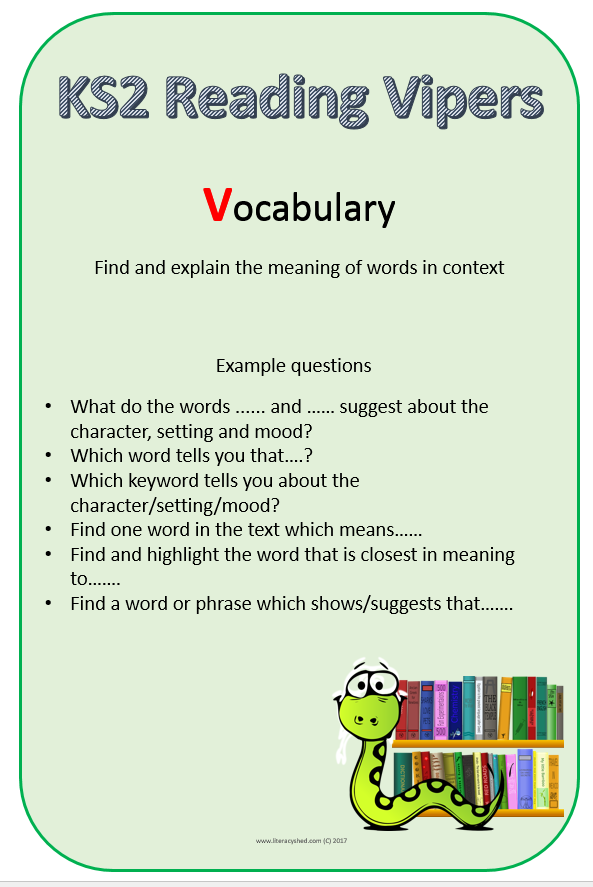 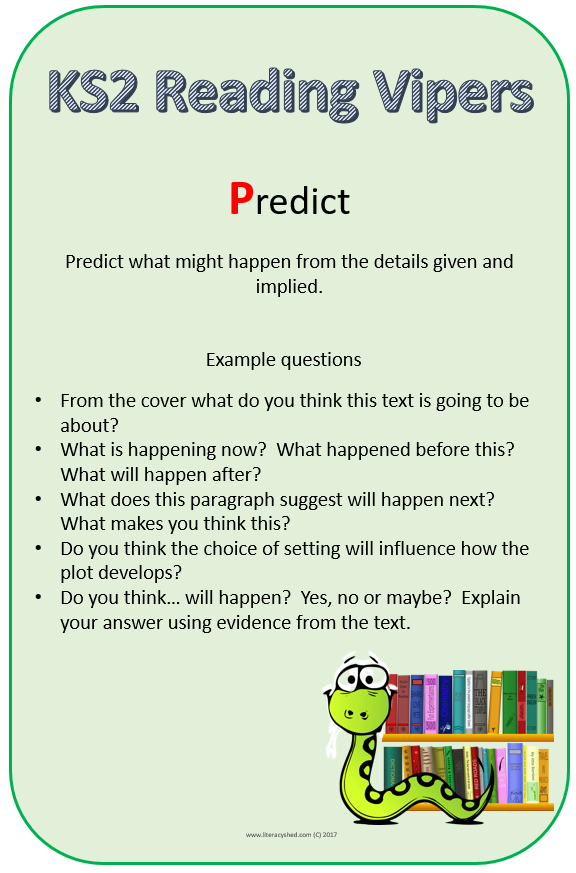 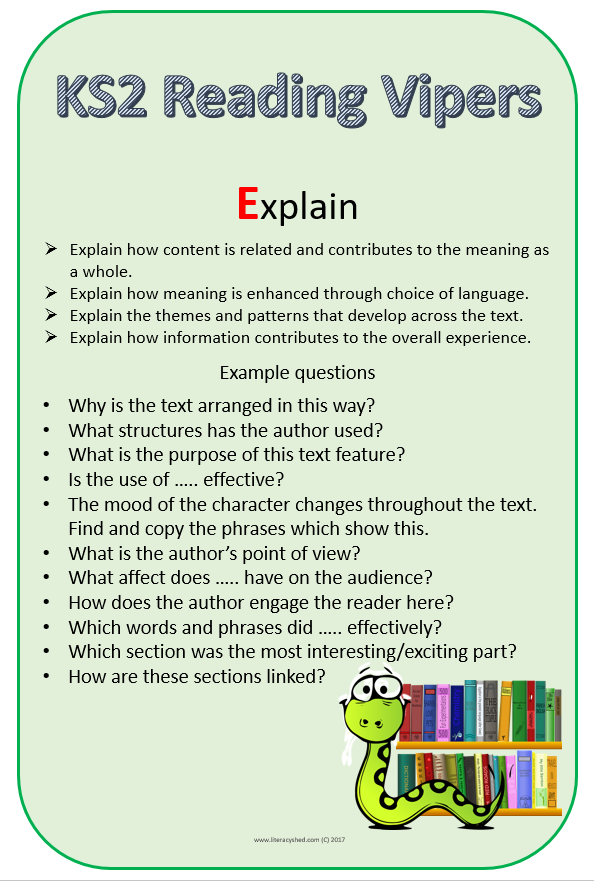 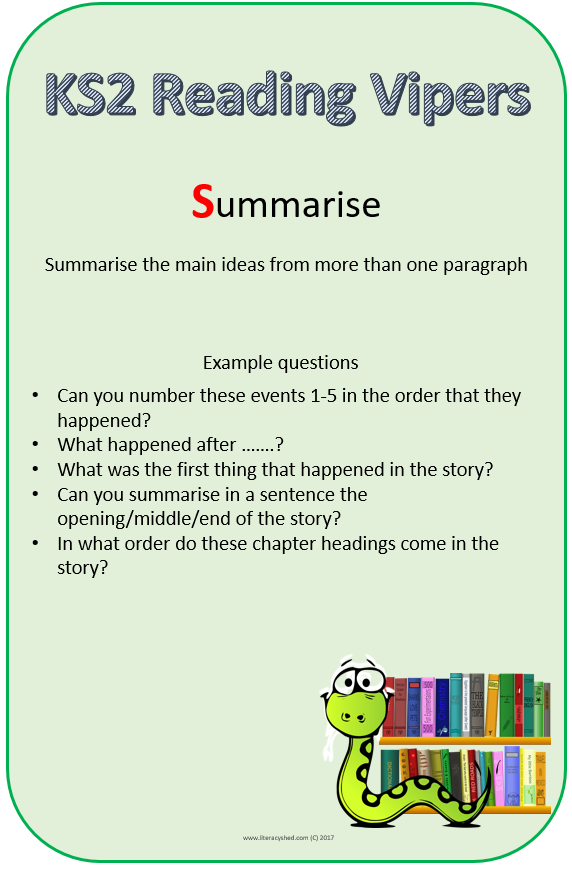 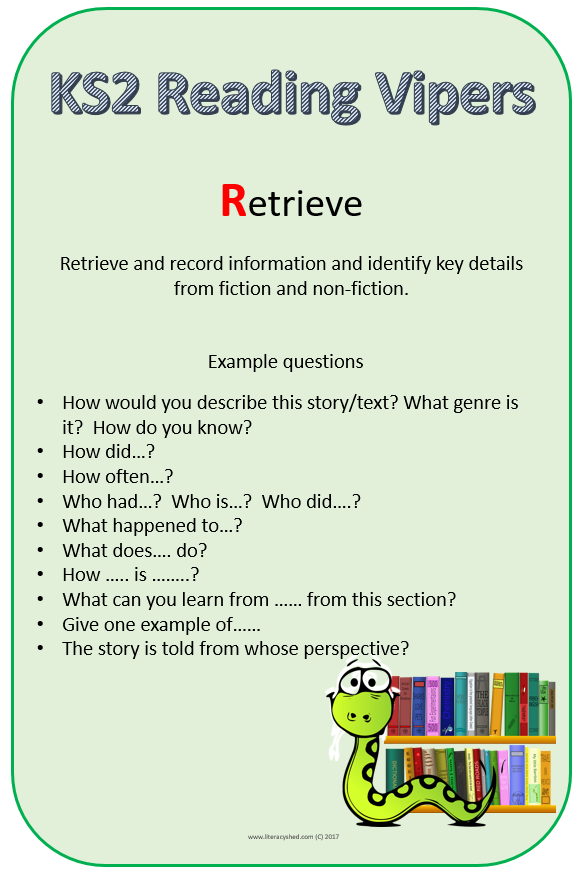 Day Quick paced starterFocusApproachMondayRevisitVocabulary Check- focus in tier 2 vocabularyClass novel focus, to ensure the children gain a depth of understanding.Questioning/P4CTuesdayWhole class readingText focus in line with the year group overview.Effective teaching supports pupils to develop as readers through:-Activating prior knowledge-Developing knowledge of vocabulary-Questioning/ clarifying/ deepening understanding-Explanations, modelling and support to develop aspects of reading-Engaging in meaningful discussionsWhole class readingText focus in line with the year group overview.Effective teaching supports pupils to develop as readers through:-Activating prior knowledge-Developing knowledge of vocabulary-Questioning/ clarifying/ deepening understanding-Explanations, modelling and support to develop aspects of reading-Engaging in meaningful discussionsGradual Release of Responsibility model.WednesdayWhole class readingText focus in line with the year group overview.Effective teaching supports pupils to develop as readers through:-Activating prior knowledge-Developing knowledge of vocabulary-Questioning/ clarifying/ deepening understanding-Explanations, modelling and support to develop aspects of reading-Engaging in meaningful discussionsWhole class readingText focus in line with the year group overview.Effective teaching supports pupils to develop as readers through:-Activating prior knowledge-Developing knowledge of vocabulary-Questioning/ clarifying/ deepening understanding-Explanations, modelling and support to develop aspects of reading-Engaging in meaningful discussionsGradual Release of Responsibility model.ThursdayWhole class readingText focus in line with the year group overview.Effective teaching supports pupils to develop as readers through:-Activating prior knowledge-Developing knowledge of vocabulary-Questioning/ clarifying/ deepening understanding-Explanations, modelling and support to develop aspects of reading-Engaging in meaningful discussionsWhole class readingText focus in line with the year group overview.Effective teaching supports pupils to develop as readers through:-Activating prior knowledge-Developing knowledge of vocabulary-Questioning/ clarifying/ deepening understanding-Explanations, modelling and support to develop aspects of reading-Engaging in meaningful discussionsGradual Release of Responsibility model.Friday Whole class readingText focus in line with the year group overview.Effective teaching supports pupils to develop as readers through:-Activating prior knowledge-Developing knowledge of vocabulary-Questioning/ clarifying/ deepening understanding-Explanations, modelling and support to develop aspects of reading-Engaging in meaningful discussionsWhole class readingText focus in line with the year group overview.Effective teaching supports pupils to develop as readers through:-Activating prior knowledge-Developing knowledge of vocabulary-Questioning/ clarifying/ deepening understanding-Explanations, modelling and support to develop aspects of reading-Engaging in meaningful discussionsGradual Release of Responsibility model.Word reading/ FluencyComprehensionFluency Rubric- to identify specific barriersAssessing how many words can be read per minute (3 x year)Phonics Assessments (as appropriate- mainly Y3)On-going assessments through a variety of ways including: AfL opportunities, high quality questioning and feedback.Rising Stars assessments (Y3-Y5)Practice DfE SATs papers (Y6)